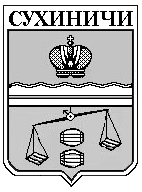 АДМИНИСТРАЦИЯ ГОРОДСКОГО ПОСЕЛЕНИЯ«ПОСЕЛОК СЕРЕДЕЙСКИЙ»Калужская областьПОСТАНОВЛЕНИЕОт   27.03.2015г.                                                                                          №  11Об отчете об исполнении бюджета ГП «Поселок Середейский» за 1 квартал 2015 годаРассмотрев исполнение бюджета ГП «Поселок Середейский» за 1 квартал 2015 года, ПОСТАНОВЛЯЕТ:1. Утвердить отчет об исполнении бюджета ГП «Поселок Середейский» за 1 квартал 2015 года по доходам в сумме 1423718,96  рублей, по расходам в сумме 758 377, 89 рублей, с профицитом  бюджета в сумме 665341,07рублей.2. Утвердить исполнение доходов бюджета ГП «Поселок Середейский»  за 1 квартал 2015 года согласно приложению №1 к настоящему постановлению.3. Утвердить исполнение расходов бюджета ГП «Поселок Середейский»  за 1 квартал 2015 года по ведомственной структуре расходов согласно приложению №2 к настоящему постановлению.4. Утвердить исполнение расходов бюджета ГП «Поселок Середейский»  за 1 квартал 2015 года по разделам, подразделам, целевым статьям (муниципальным программам и непрограммным направлениям деятельности), группам и подгруппам видов расходов согласно приложению №3 к настоящему постановлению.5. Утвердить исполнение расходов бюджета ГП «Поселок Середейский»  за 1 квартал 2015 года по целевым статьям (муниципальным программам и непрограммным направлениям деятельности), группам и подгруппам видов расходов согласно приложению №4 к настоящему постановлению.6. Утвердить исполнение источников финансирования дефицита бюджета ГП «Поселок Середейский»  за 1 квартал 2015 года согласно приложению №5 к настоящему постановлению. 7. Направить отчет об исполнении бюджета ГП «Поселок Середейский» за 1 квартал 2015 года на рассмотрение в Городскую (Сельскую) Думу ГП «Поселок Середейский».И.о. главы  администрации ГП «Поселок Середейский»                                                         Е.С. ДавыдоваПожалуйста, подождите